Stabilisationstraining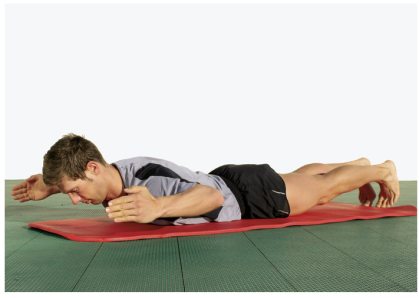 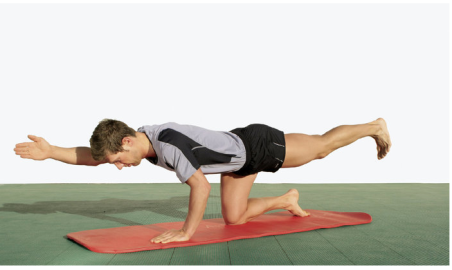 3x30 Wiederholungen				1min linke Seite, 1min rechte SeiteBei Bedarf Beine anheben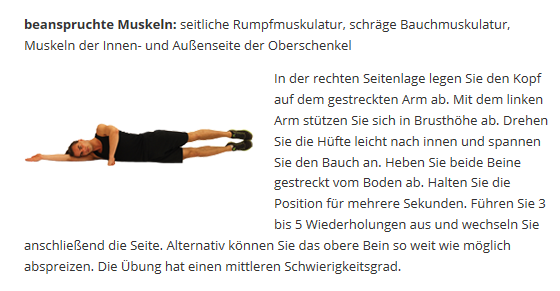 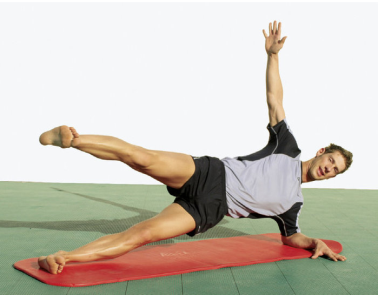 1min linke Seite, 1min rechte Seite		1min linke Seite, 1min rechte SeiteBei Bedarf mit Beinen leicht wippen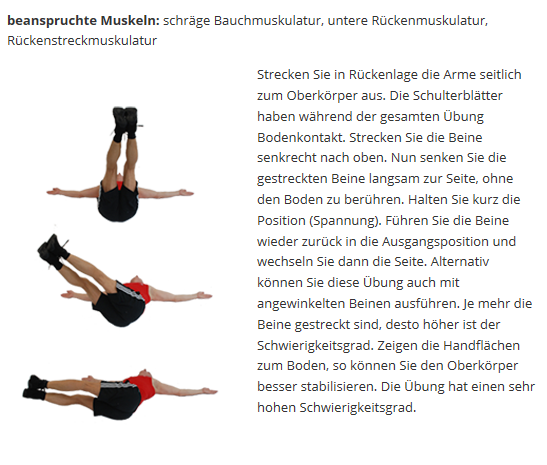 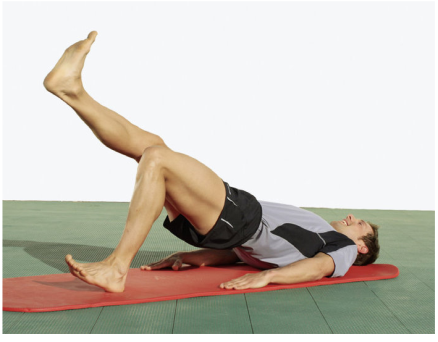 Rechts,Mitte,Links,Mitte…, 3x30			     1min rechtes Bein,1min linkes BeinAchtung: Fast bis zum Boden!Zusätzliche ÜbungenSprinttraining mit Boden antippen: 10m Strecke, 10x jeden Punkt berührenLiegestütz: eng, normal, weit 3x10/10/10Sprungübungen: Sehr tief beugen, explosiv in die Höhe (und nach vorne) und dabei Arme strecken, 3x30